SREDNJA GRADBENA, GEODETSKA IN EKONOMSKA ŠOLA LJUBLJANA1000 Ljubljana, Dunajska cesta 102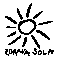 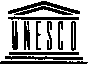 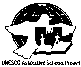 Ivo Andrić: Most čez DrinoDelo "Most na Drini" je sestavljena iz štiriindvajsetih zgodb, naslove, ki sicer ni tematsko povezane oblike popolnoma povedal zgodbo o majhnem mestu v osrednji Bosni od sredine 16. stoletja do začetka druge svetovne vojne (1914.). Roman se začne z dolgo geografsko opis Višegrajske regiji in z zagotavljanjem večje legende o izvoru mostu, od katerih je vidno na zazidavanju otrok krščanskih v enega od stebrov. 

Izvor legende v nacionalni mit in legendo, ki so vzporedno s krščanskim in muslimanskim različico. Most ("most") ima pomembno vlogo v življenju prebivalcev Višegrajske. Ne samo da povezuje oba bregova reke, vendar se zdi, Višegrad promet središče in mu daje glavno montažo ("gate"). Na začetku dela, nam daje vpogled v delo in kar smo pričakovali. Drugo poglavje opisuje prečkanje reke, saj ni most, vidimo, revščine in težko življenje na tem območju pod turško oblastjo. Most čez njo pred uporabo oder, ki ni bil gonilna redno pa bo odvisna od splavom Jamak, ki je bil hrom, in gluh na eno uho, tako bedno in možnost prečkanja reke. Toda prehod je odvisen od vremena, takoj ko reke rasti in dobro v določenem odra omejitev ni vožnjo. Kot veste, je turški imperij je vzela svoj davek v krvi od zasužnjenih državah, vključno z Bosno, samo tak človek iz Bosne je bilo zaradi visoke funkcije v turške vojske (postal vezir). Zato, ker je ostal v spominu na grde spomine odra je Mehmed Pasha Sokolović (vezir) odločilo, da mora to storiti na mostu Drine. Po tej odločitvi je takoj prišel strokovnjake in arhitekte z vsega sveta, glavni vojska in uradniki Abidaga. Abidaga je kruto, oster in krut človek, ki niti najmanjše napake in kaznovali neposlušnost hudo, tako da je bil obsojenec srečen, če je živ. 

Delavci so bili ob ljudi iz okoliških vasi, ki bi bili prisiljeni kuluče (tlak), tudi mimoidoči so morali ostati dan ali dva in delo. Jedilnico so bili bolj nesrečen, kot mi je všeč nastanitev in delovnih pogojev, ki so delali v zimskem času, razen če snega zahodu, njihova področja so ostala neobdelana. Vse to privedlo do upora med delavci, seveda, ne odpirajte in neposreden, vendar tiho in lahko rečemo, delo gverilsko sabotaža na mostu. Vsi delavci so nezadovoljni, vendar le vzel dve nekaj storiti za ustavitev gradnje, eden od njih je bil Srb Radislav. Ti sabotiravali dela in širiti glas pravljice Brodarica Nede za gradnjo mostu. Ljudje kot ljudje pripovedujejo zgodbe in se razširila hitro, vendar je uničen, ko so turški policisti pod pritiskom Plevljaka straže poveljnik, ki je sčasoma izgubi občutek strahu Abidage, sicer ujeti Radislav medtem ko drugi kmet pobegne. Radislav brutalno mučili, da bi se malo izdal navijačev, vendar je ne sprosti in je bila nataknili na katerem je umrl po dolgem dnevu mučenja. Čez nekaj časa Abidagu Arifbeg zamenjati, ker vezir Abidaga je pokazala, da delavci niso plačali, in da zato Bamija. Arifbeg prav nasprotno Abidagi in delo nadaljevati in zaključiti brez večjega incidenta. Most je bil končno dokončan 1571., Nato pa po petih letih. 

Po nekaj letih v srbski upor izbruhnil proti Turčiji in se nahaja na mostu straže in postavlja vojašnice in na vhodu v mostu na ti. Vrata se redno našel obglavili vodje Srbov. Poleg tega najdemo opise poplav in kugu, da takšne katastrofe grozijo vojno z ljudmi in se most, vendar most je tista, ki ostaja nespremenjena, in podjetje ne glede na to, kaj je katastrofa. Nadalje primeri domačinov in našli legende, kot so tista, kjer so poroke med Fatimi in Avdagine Nailbega Hamzic dogovorjeno, kljub želji Fatiminoj in obljubimo, da nikoli ne bo poročil Nailbega, je na vhod mostu ločuje poročni sprevod in skoki v reko, in tako ostaja v legendi kot najpravičnejši in moder ženska Avidagina Fata je, ki je ostala zvesta sama sebi. Kasneje so ob avstro-madžarske Empire priložen Bosne in Hercegovine v Bosni, da oblikujejo manjše skupine Turki se upira, vendar prisiljeni umakniti čez most in vidno muslimanske Alihodže Vysehrad (Hodzza) za žalitve opozicije in Karamanliji uporniškega voditelja z njegove čete slavil Višegrad konča na vhodu na most z uho pribit na krovu. Začne se z vladavino Avstrije in prvi vzpon in blaginjo, in sicer avstrijska okupacija je pokazala pozitivne učinke vseh sprememb, ki so bile vnesene v vsakdanjem življenju doslej zapoznelim skupnosti v Bosni. To so red, čistoča, gradbeni projekti, gospodarska blaginja in pravno varnost, ki izhaja iz učinkovitega upravnih in sodnih organov, za razliko od vzhodnega "pravičnost" je dejal rek "tožilec toži, tožilec in sodnik." 

V roman ukvarja z zgodbami navadnih ljudi in njihovih življenj in tako dobimo več znakov iz Višegrad, od domačinov do Avstrijcev. Med priključitvi krize, ko so ujeli hajduks skozi Bosno v Višegrajske na vojašnico mostu niklja spet s policisti, vendar pa je znan prepoveduje James Cekrlija je spretno uporabo dekleta uspelo tepec Varovala in pobegnil v Srbijo. Po tem, sramoto vojak ubije. Epizoda Lotiki avstrijske kdo odprl hotel v Višegrajske s prihodom železnice nam govori o tem, kako preživljati čas v teh dneh in zamenjavo starega in malih lokalnih barov za veliko dvorano za javne pijanosti in igre na srečo (preden je bila prepovedana igre na srečo). Lotika ki ga je sam ustvaril vse, kar je resnično neodvisna in odločno žensko novega obdobja. Bila je zelo zaskrbljena zaradi vse, kar v hotelu, ki ima družino skupaj in podpira sorodnike, ki so še vedno študirajo. Z njo in njeno hotel zaznati slabi vplivi zahodne civilizacije, ki pomnoženo pijanci in vodilna kolesa. V epizodi pojavi spet Ćorkan že omenil, da je za eno in vse za malo denarja. Redno sinovi bogatih šefa pridobivanje pijan in smeh. 

Tam je tudi kaže z elementom ljudi, ker je bilo nepisano pravilo, da vsaka vas ima svojo "noro", na katerega mora vse. Na koncu te epizode, hodi ob zori na ograji mostu in celo ples na ograjo. Ko so otroci že dobro izobraženi zunaj Višegrajske (New York, Dunaj, Budimpešta, itd), ki so jih prinesli s seboj Višegrad idejo socialne in nacionalne revolucije. V tej epizodi bomo imeli bolj filozofsko razpravo med nekaj Herkula mlade (socialisti), Štikovica (nacionalisti), ki piše članke za revijo, "so Balkan, Srbija ter Bosna in Hercegovina", itd To je po teh razpravah, ki smo spoznali razpoloženje na razpravo idealov in želja ki je zajela velik del mladih Bosne in Hercegovine, pa tudi srbsko in hrvaško. Med Štikovica in Glasičanina še vedno pride do navzkrižja interesov o dekletih, ki Dawn je učiteljica na šoli v Višegrad, konflikt se začne, ko Štikovica sovraštvo zarja vedoč, da Glasičanin se ki se ne izobražujejo, vendar že deluje in je neke vrste zvezi z njim, kar je predvsem Prijateljski in naiven otrok. Kasneje, po poletnih počitnicah, ko Štikovica vrnila na fakulteto, da Glasičanin Dawn in barjanskim. Letos, življenje teče brez večjih nemirov. 

Naslednje leto na začetku poletnih počitnic, študenti pridejo nazaj in tako je stari problemi v družbi iz Višegrajske. Kmalu po umoru in poteka na cesarja Franca Ferdinanda I, ki jih ljudje naučijo v enem plesu nedeljo in igranje polje, da nedolžni ljudje takoj začeli trpeti še eno krivdo. Z začetkom vojne, bežijo iz vseh Višegrajske, saj je večina strateško pomembna in Srbi bombardiranje vasi. Tudi je bilo prepozno za Glasičanina in zarja, kot se je odločil vojno na srbski strani. Samo Alihodže, pogosto navedeno številko romana, ostaja v naselju v svoji trgovini, ki se uničena med luščenje, in je priča Gromovit detonacijo razstreliv, ki so bile določene v avstrijskih mostu pomolov. Še vedno preživi, ​​ampak umre na domači način, zaradi srčnega napada. Z njim je umrl star način vrednot življenja in starih, saj simbolizira in ga zastopa. 

Zaključek: 

. Izražanje je dokaj enostavna in lahko razumljiva. Delo najdemo številne primere ljudskih elementov, pesmi in legend iz carinskih in svetovnih nazorov. Velik pomen je priloženo opisov, tako zunanje in psihološko. Obstaja nekaj osnovnih teme in posamezni ploskvi, vendar še vedno našli osnovne "glavno vodilo", ki je seveda most. Most simbolizira našo moč, trajnost in stabilnost kljub vsem nesrečam. Temelji okoli življenja vseh prebivalcev Višegrajske in neposredni okolici. V primerjavi z razponom mostu Življenje je kratko in nepomemben, in opozarja na pogoste in skrbno izbrane trenutke človeške bede. Roman je bogat z opisi realističnih situacij, ljudi, pokrajin in notranjost. Eden od najbolj znanih je seveda situacija Radislav polnjenje na grmadi. Poleg tega smo našli veliko simbolike v znake, ki so tudi reprezentativni primer Abidaga - Turški nasilje in brutalnost, Lotika - moderna ženska, samozavestni in vztrajni, Herak, Štikovica - jugoslovanska revolucija, novi ideali, Ćorkan - nedolžen človek, temveč zelo nesrečna in revnimi, Alihodže - glas razuma in moralne vodja muslimanov, itd pomembno dejstvo je, da je to roman temelji na resničnih dogodkih in da pošteno prikazuje življenje v Bosni prej, da dejanje, nepristransko kaže nekritično avstrijske organe drugih piscev pro-srbske. Ves čas roman počuti pravilnost struktura in zaporedje dogodkov z občasnimi retrospektivnih epizod, ki na koncu združile s tokom. Najbolj spominjamo kot nemo priča na očitno sotočju kultur, religij in narodov, med stvari, je vlada antagonizma. Največji spopad dveh civilizacij, vzhodu in zahodu. Večina, v resnici, stabilno, le nespremenljiva, večno mesto, kjer je napetost in nemire, ki so rojeni konflikti (na ravni znakov in ravni države) čuti in vidi jasneje kot drugod. 

Se mi je to delo zelo zelo zadovoljni, saj je posebna in zelo izvirno pot pričevanja o zgodovini Bosne in Hercegovine. Bil sem navdušen nad svojim zvestim opisi in umetelno in postopoma uvesti bralca k dejanjem, to je branje tega dela se bralec zlahka razumeti situacijo in okoliščine zaradi Andrićev neposredno in dostopne slog. Epizode, ki so bili z mano zapustil najmočnejši vtis zagotovo 19. in 23 kjer Andrić, jugoslovanska in predstavlja stališča socializma, ampak čeprav je bil zagovornik svojih dovoljenj in so jim kritiko, ki jih preučuje z druge strani. V tej epizodi (19) razkriva zaljubljenosti in idealiziranja preveč idolizaciju in ideje, ki so obsojeni, da ostane samo zamisli, dokler je človeška želja in nagon za ohranitev individualnosti in tradicijo. 23. epizoda nam prinaša prvi vpogled v dneh druge svetovne vojne na tem področju, je opis teh dogodkov narediti skrbno izbrane besede, ki dosežejo do ključnih občutke nemoči in obupa, ki prevladuje v nedolžnih ljudi že trpijo in vojno uničena.BOŠTJAN URŠIČ,PTI2